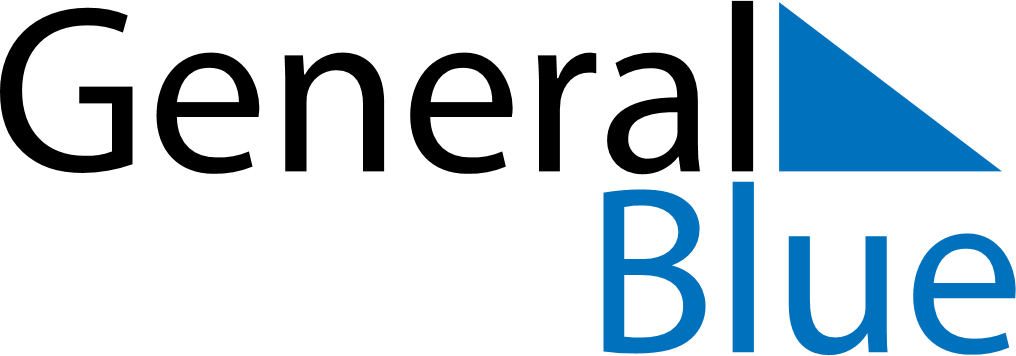 Weekly CalendarAugust 27, 2023 - September 2, 2023Weekly CalendarAugust 27, 2023 - September 2, 2023Weekly CalendarAugust 27, 2023 - September 2, 2023Weekly CalendarAugust 27, 2023 - September 2, 2023Weekly CalendarAugust 27, 2023 - September 2, 2023Weekly CalendarAugust 27, 2023 - September 2, 2023SUNDAYAug 27MONDAYAug 28TUESDAYAug 29WEDNESDAYAug 30THURSDAYAug 31FRIDAYSep 01SATURDAYSep 02